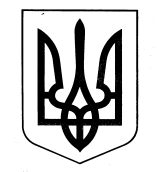 ХАРКІВСЬКА ОБЛАСНА ДЕРЖАВНА АДМІНІСТРАЦІЯДЕПАРТАМЕНТ НАУКИ І ОСВІТИН А К А З09.09.2021 			 		   Харків					    № 120Про участь учнів Харківського фахового коледжу спорту у ХV міжнародному турнірі з вільної боротьби пам'яті майстрів спорту О. Короля та 
Н. БойкаВідповідно до Положення про Департамент науки і освіти Харківської обласної державної адміністрації, затвердженого розпорядженням голови Харківської обласної державної адміністрації від 18.05.2020 № 269, враховуючи Єдиний календарний план фізкультурно-оздоровчих та спортивних заходів України на 2021 рік, затверджений наказом Міністерства молоді та спорту України від 28.12.2020 № 2821 (зі змінами) та Уточнений план-календар спортивно-масових заходів на 2021 рік Харківського фахового коледжу спорту станом на 12.08.2021, затверджений директором Департаменту науки і освіти Харківської обласної державної адміністрації, керуючись статтею 6 Закону України «Про місцеві державні адміністрації»НАКАЗУЮ:1. Рекомендувати директору Харківського фахового коледжу спорту:1.1. Забезпечити участь учнів відділення вільної боротьби у ХV міжнародному турнірі з вільної боротьби пам'яті майстрів спорту Олександра Короля та Назарія Бойка, що відбудеться з 10 по 14 вересня 2021 року в 
м. Збаражі.1.2. Відрядити до м. Збаража з 10 по 14 вересня 2021 року вчителя з вільної боротьби Харківського фахового коледжу спорту для супроводження учнів відділення вільної боротьби.2. Витрати по відрядженню учнів та супроводжуючої особи, зазначених в пункті 1 цього наказу, здійснити відповідно до кошторису витрат, затвердженого у встановленому порядку. Директор Департаменту						Анжеліка КРУТОВА